บันทึกข้อความ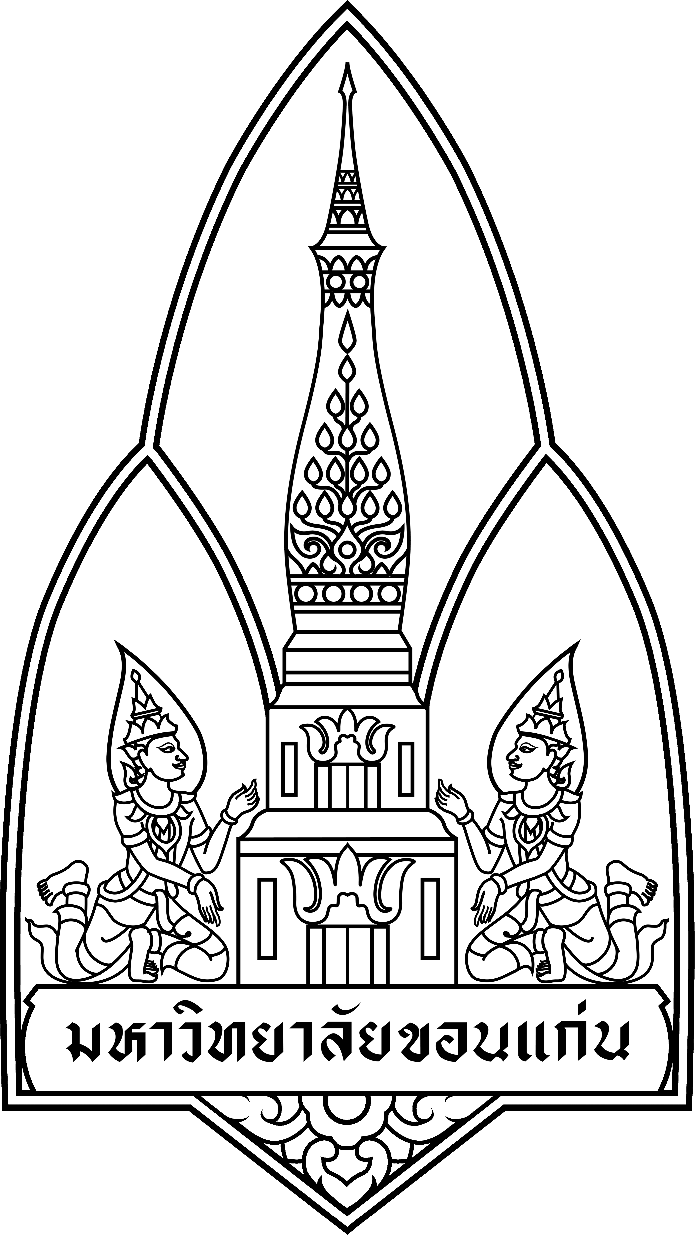 ส่วนงาน	     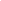 ที่  …………………………………………../.................	   วันที่         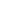 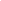 เรื่อง  รายงานตัวกลับเข้าปฏิบัติงาน  เรียน  คณบดี (ผ่านรองคณบดีฝ่าย...................................................................)ตามคำสั่งที่........................................ข้าพเจ้า……………………………ข้าราชการพลเรือนในสถาบันอุดมศึกษา/พนักงานมหาวิทยาลัย/พนักงานเงินรายได้/พนักงานราชการ/ลูกจ้างชั่วคราวตำแหน่ง………………………… ระดับ………………………สังกัดภาควิชา/หน่วยงาน………………………………… คณะแพทยศาสตร์    ได้รับอนุมัติให้ไป   (  ) ศึกษา    (  ) ฝึกอบรม    (  )  ปฏิบัติการวิจัย    (  )    ดูงาน สาขา/เรื่อง.................................................................ณ ………………………………………………………     มีกำหนด.........ปี...........เดือน...............วัน ตั้งแต่วันที่………เดือน………………….พ.ศ……….….ถึงวันที่……..เดือน………………พ.ศ………........ความแจ้งแล้ว นั้น 		บัดนี้  1) ได้สิ้นสุดและสำเร็จ  (  ) ศึกษา  (  ) ฝึกอบรม  (  )  ปฏิบัติการวิจัย  (  )  ดูงาน 2) ได้สิ้นสุดแต่ยังไม่สำเร็จ   (  ) ศึกษา  (  ) ฝึกอบรม  (  )  ปฏิบัติการวิจัย  (  )  ดูงาน  เนื่องจาก...........................................................และรายงานตัวเข้าปฏิบัติที่ภาควิชา/หน่วยงาน…………………...……..….เป็นที่เรียบร้อยแล้ว ตั้งแต่วันที่……..เดือน…………………….พ.ศ…………. พร้อมขอส่งรายงานฯ ในรูปแบบเอกสารจำนวน 1 ชุด 		จึงเรียนมาเพื่อโปรดทราบและดำเนินการต่อไปด้วย จักขอบคุณยิ่ง.(ลงชื่อ)……………………………….ผู้รายงานตัวกลับ          (……………………………..)(ลงชื่อ)……………………………….หัวหน้าสาขาวิชา/งาน          (……………………………..)แบบรายงานตัวกลับจากการศึกษา ฝึกอบรม ปฏิบัติการวิจัย และดูงาน ณ ต่างประเทศ๑. ชื่อ(ภาษาไทย).................................................................(ภาษาอังกฤษ)..........................................................    ตำแหน่ง/ระดับ.......................................................................................เงินเดือน...................................บาท    สาขาวิชา/หน่วยงาน.....................................................................สังกัด........................................................วุฒิเดิม................................................................สำเร็จจาก...........................................................................    เกิดวันที่...............เดือน....................พ.ศ...............ที่อยู่ปัจจุบันที่ติดต่อได้......................................................    .........................................................................................................โทรศัพท์.................................................๒. ได้รับอนุมัติให้ไป        ศึกษาระดับ...................        ฝึกอบรม     ปฏิบัติการวิจัย      ดูงาน    วิชา..................................................................................................................................................................    ณ .....................................................................................ประเทศ................................................................    ด้วยทุน................................................................................................(ทุนประเภท).......................................		       สำเร็จตามโครงการที่ได้รับอนุมัติ เมื่อวันที่..............เดือน...........................พ.ศ................		      ไม่สำเร็จ เพราะ ....…………………...…………………………………………………………………………    …………………...................................................................................................................................................    ........................................................................................................................................................................๓. ข้าพเจ้ามีข้อสังเกตและความเห็นที่จะเสนอแนะในเรื่องต่าง ๆ ดังนี้คือ    ........................................................................................................................................................................    ........................................................................................................................................................................    ........................................................................................................................................................................๔. ออกเดินทางจากประเทศไทย		วันที่...................เดือน..........................................พ.ศ.....................    ออกเดินทางจากต่างประเทศ		วันที่...................เดือน..........................................พ.ศ.....................    เดินทางถึงประเทศไทย			วันที่...................เดือน..........................................พ.ศ.....................    วันเข้าปฏิบัติงาน			วันที่...................เดือน..........................................พ.ศ.....................    วันรายงานตัว ณ ส่วนงาน/หน่วยงาน	วันที่...................เดือน..........................................พ.ศ.....................๕. ข้าพเจ้าได้แนบ      หลักฐานสำเร็จการศึกษา/ฝึกอบรม/ปฏิบัติการวิจัย /ดูงาน          Transcript            วิทยานิพนธ์           อื่น ๆ ......................................................มาพร้อมนี้ด้วยแล้ว						ลงชื่อ............................................................ ผู้รายงาน                                                                            (……………………………………………………..)                                                                     วันที่.............../.........................../................แบบฟอร์มรายงานการศึกษา ฝึกอบรม ปฏิบัติการวิจัย และดูงาน ทั้งในประเทศ และต่างประเทศ......................ส่วนที่ ๑ ข้อมูลทั่วไป	๑.๑  ชื่อ-นามสกุล.................................................................................................................................	      อายุ.........................การศึกษา........................................................................................................	      ความเชี่ยวชาญเฉพาะด้าน..............................................................................................................	๑.๒  ตำแหน่ง/ระดับ..............................................................................................................................	      หน้าที่ความรับผิดชอบ (โดยย่อ).....................................................................................................	      ........................................................................................................................................................	๑.๓  ชื่อเรื่อง/หลักสูตร..........................................................................................................................	      ........................................................................................................................................................	      สาขา...............................................................................................................................................	      เพื่อ         ศึกษา         ฝึกอบรม          ปฏิบัติงานวิจัย           ดูงาน       	      ณ……………………………………………………………………………ประเทศ.................................................                ด้วยทุน............................................................................   งบประมาณ.........................................	      ภายใต้โครงการ..............................................................................................................................	      ผู้ให้ทุน...........................................................................................................................................	      ระหว่างวันที่................................................................รวมระยะเวลาการรับทุน............................	      คุณวุฒิ/วุฒิบัตรที่ได้รับ...................................................................................................................ส่วนที่ ๒ ข้อมูลที่ได้รับจากการศึกษา ฝึกอบรม ปฏิบัติการวิจัย และดูงาน ทั้งในประเทศ และต่างประเทศ	  (โปรดให้ข้อมูลในเชิงวิชาการ หากมีรายงานแยกต่างหาก กรุณาแนบ File ส่งไปด้วย)	๒.๑  วัตถุประสงค์	      ........................................................................................................................................................	      ........................................................................................................................................................	      ........................................................................................................................................................	๒.๒  เนื้อหา (โดยย่อ).............................................................................................................................	      ........................................................................................................................................................                 .......................................................................................................................................................๒.๓ ประโยชน์ที่ได้รับ	        ต่อตนเอ.................................................................................................................................		.................................................................................................................................................	        ต่อหน่วยงาน/ส่วนงาน/มหาวิทยาลัย.....................................................................................		 ................................................................................................................................................		 ................................................................................................................................................	        อื่น ๆ (ระบุ).......................................................................................................................		.................................................................................................................................................ส่วนที่ ๓ ปัญหา/อุปสรรค....................................................................................................................................	  .............................................................................................................................................................ส่วนที่ ๔ ข้อคิดเห็นและข้อเสนอแนะ	  .............................................................................................................................................................	  .............................................................................................................................................................	  .............................................................................................................................................................(ลงชื่อ) .........................................................ผู้รายงาน                                                                (.......................................................)                                                                 วันที่.........../............................/.............ส่วนที่ ๕ ความคิดเห็นของผู้บังคับบัญชา	 ..............................................................................................................................................................	 ..............................................................................................................................................................	 ..............................................................................................................................................................(ลงชื่อ) .........................................................(.......................................................)ตำแหน่ง หัวหน้าสาขาวิชา/หัวหน้าฝ่าย/หัวหน้างาน   วันที่ .........../............................/.............